Camp Millhouse Packing ListPlease do not bring electronic devices (including cameras) unless medically necessary or used as a part of a behavior support plan or bedtime routine. ***Camp Millhouse is not responsible for any lost items***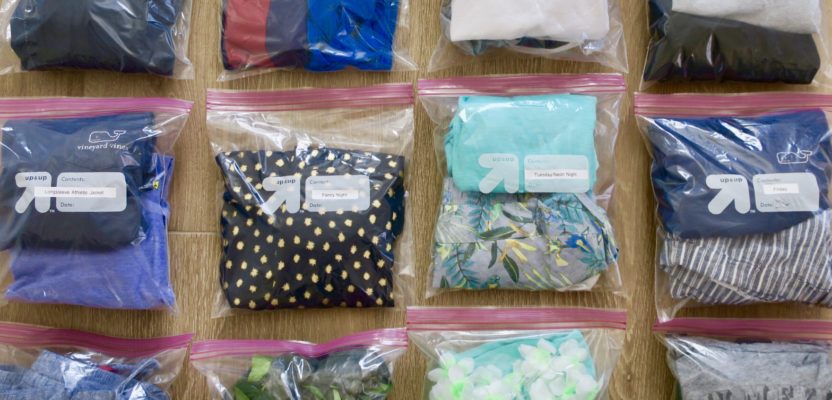 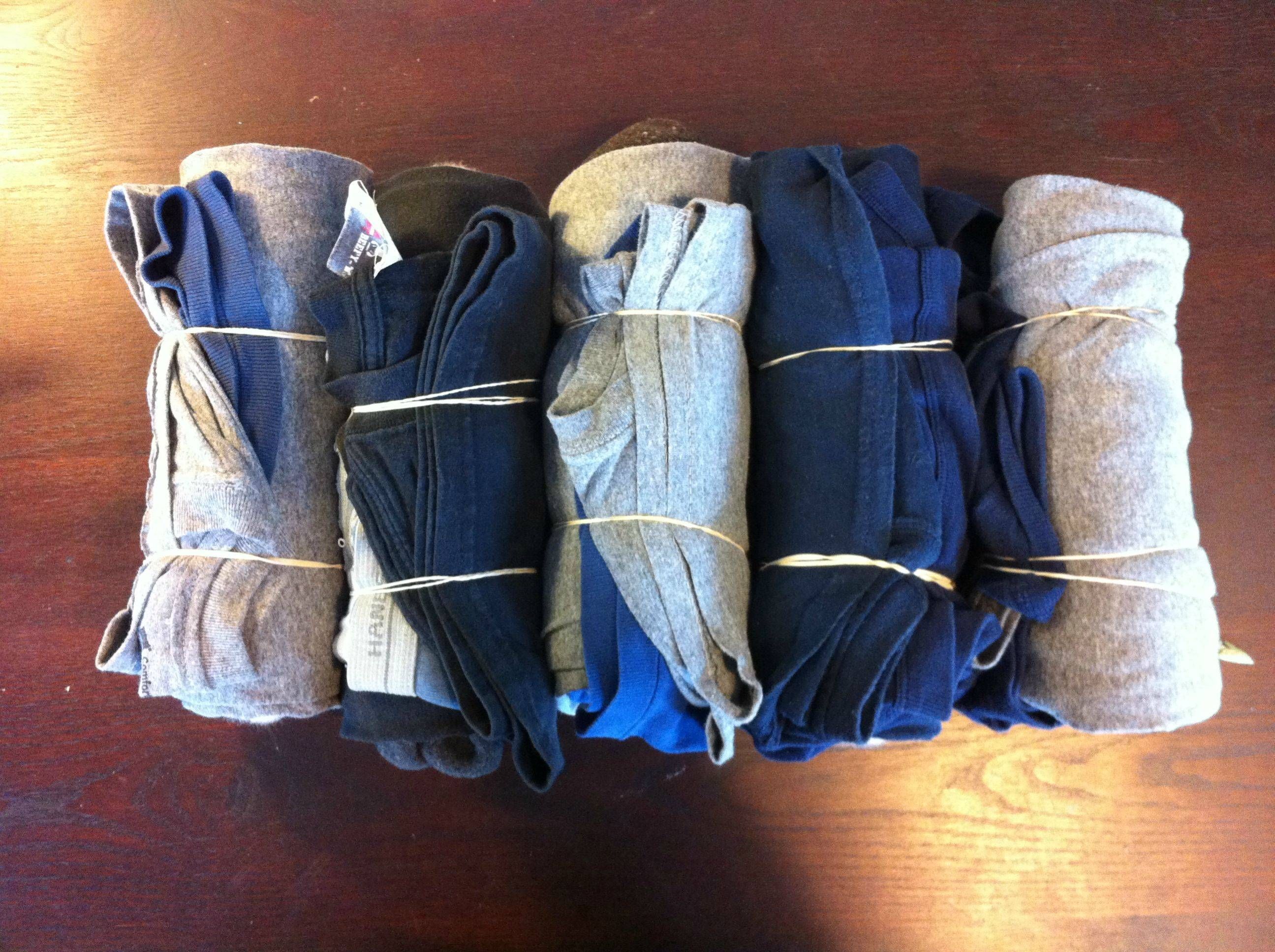 Note: Laundry is available for emergencies only. Please be sure your camper packs enough clothes to last the week.*Please do NOT send a sleeping bag of any kind. If our staff have to wash your camper’s bedding due to an accident, we cannot wash sleeping bags. Please send bed sheets, a light blanket and a pillow with a pillowcase. Thank you for understanding.ItemSuggested Amount# packedT-shirts6-8 topsShorts6-8 pairJeans1-2 pairUnderwear8-10 pairSocks8-10 pairBras3 or moreWash Cloths5Towels for bathing3Towel for the pool1Pajamas (light weight)1-3 pairSoap (liquid or bar)1Shampoo1Conditioner1Toothbrush/Toothpaste1Bug spray1Sunscreen1Eating aids (if needed)1setFeeding pump, bags and formulaProper amount neededSweatshirt/Jacket1Swimsuit1Twin sheets-flat & fitted-see below*1Pillow w/pillowcase1 or moreLight-weight blanket 1Pull-Ups/Briefs/AttendsPlenty to last the weekSanitary padsPlenty to last the weekLaundry bag1Camp Store Money$5.00 bring to check-in day